Жили – были в деревушке                        Кот, лисица и петух.Все по чайнику имели, Но дрова были у двух.Как-то кот, придя под вечер,Погонять чайку решил.Взял дрова и сунул в печку –Пять поленьев положил!Тут бегут соседи – каждыйСтавить чайник свой спешит.Вот дрова уж прогорают,А вода всё не кипит!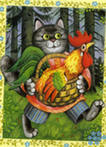 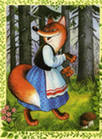 «Так и быть, - лиса сказала, -Три полешки принесуУ меня дровишек мало…»(Знаем хитрую лису).«Ну, а ты, что смотришь, Петя?ЭЙ, дрова неси скорей!»«У меня дровишек нету, Дам я восемь вам рублей!» Все три чайника вскипели.Три  рубля лиса берёт…Она честно деньги делит,Или, может, снова лжет? 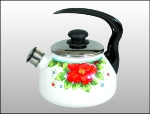 